ИНФОРМАЦИОННЫЙ     БЮЛЛЕТЕНЬСуховского сельского поселения                                                                    № 58 четверг  14 февраля   2019 года ПОСТАНОВЛЕНИЕ14   февраля   2019 года                              14                                 п. НовосуховыйО проведении публичных слушаний по проекту внесения изменений в Генеральный план  Суховского  сельского поселенияТацинского района  Ростовской области                      Руководствуясь Градостроительным кодексом Российской Федерации от 29 декабря 2004 года № 190-ФЗ, Федеральным законом от 06 октября 2003 года № 131-ФЭ «Об общих принципах организации местного самоуправления в РФ», Областным законом Ростовской области от 14 января 2008 года № 853-3C «О градостроительной деятельности в Ростовской области», Уставом муниципального образования « Суховского  сельское поселение», решением Собрания депутатов Суховского  сельского поселения от 25.06.2012. № 116 «Об утверждении Положения о порядке проведения публичных слушаний (общественных обсуждений) по вопросам градостроительной деятельности на территории Суховского сельского поселения», в соответствии  с постановлением Администрации Суховского  сельского поселения №136 от 4  декабря 2018г. «О подготовке проекта по внесению изменений в Генеральный план  Суховского  сельского поселения Тацинского района Ростовской области»,ПОСТАНОВЛЯЮ:1. Вынести  на  обсуждение публичных слушаний  проект внесения изменений в Генеральный план Суховского  сельского поселения Тацинского района Ростовской области. 2. Назначить проведение публичных слушаний по проекту внесения изменений в Генеральный план Суховского сельского поселения Тацинского района Ростовской области (далее по тексту- изменения в Генеральный план) на 15 марта 2019года ; время проведения публичных слушаний: 14 час 00 мин.; место проведения публичных  слушаний: здание Администрации Суховского  сельского поселения, расположенное по адресу: п. Новосуховый ул. Административная,8 (Приложение №1).3. В срок  до  14.02.2019года   опубликовать  проект изменений в Генеральный план и разместить его на официальном сайте Администрации  поселения в сети  «Интернет».4. Определить место размещения проекта изменений в Генеральный план и иной сопутствующей документации для ознакомления с ней населения: здание Администрации Суховского  сельского поселения, расположенное по адресу: Ростовская область, Тацинский район, п. Новосуховый  ул. Административная,85. Создать комиссию, ответственную за проведение публичных слушаний (далее по тексту –Комиссия), в следующем составе:Председатель комиссии      -     Севрюгин Сергей Сергеевич,                                                        Глава Администрации Суховского                                                      сельского поселенияЗаместитель председателя  -     Гамаюнова Евгения Федоровна, комиссии                                    ведущий специалист  Администрации                                                     Суховского  сельского поселения                  Секретарь комиссии            -     Морозова Татьяна Ивановна,                                                           ведущий специалист   Администрации                                                       Суховского  сельского поселения    Члены комиссии:                 -      Андрюнина Светлана Вячеславовна,                                                       начальник сектора экономики и финансов                                                       Администрации  Суховского                                                            сельского поселения;                                                  -    Фоменко Татьяна Анатольевна, депутат Собрания                                                                  депутатов Суховского  сельского поселения;                                                -    Лысенко Людмила Дорофеевна, депутат Собрания                                                                  депутатов Суховского  сельского поселения. 6.  Комиссии по окончанию публичных слушаний предоставить протоколы  и заключение  для принятия решения о направлении  проекта на утверждение Собранием   депутатов Суховского  сельского поселения.7.  В пятидневный срок  с момента  подписания настоящего постановления   обеспечить его официальное опубликование  и разместить его на официальном сайте  Администрации Суховского сельского поселения  в сети «Интернет».8.  Контроль за исполнением настоящего постановления оставляю за собой.Глава  АдминистрацииСуховского  сельского поселения                                                                                      С.С.Севрюгин                                            Приложение № 1к постановлению АдминистрацииСуховского  сельского  поселенияот 14 февраля 2019 г.  № 14ПРОЕКТизменений в Генеральный план Тацинского  сельского поселенияТацинского района  Ростовской областиВВЕДЕНИЕВыполнение работ по внесению изменений в генеральный план Суховского сельского поселения Тацинского района Ростовской области осуществляются в соответствии с заданием на разработку проекта о внесении изменений в генеральный план муниципального заказчика – администрации Суховского сельского поселения Тацинского района Ростовской области. Проект о внесении изменений подготовлен на основании: 1) Градостроительным кодексом РФ №109-ФЗ от 29.12.2004 г.;2) Постановления Главы администрации Суховского сельского поселения от 03.12.2018 №136 "О подготовке проекта по внесению изменений в Генеральный план Суховского сельского поселения Тацинского района Ростовской области".3) Договора на выполнение проектных работ от 10.12.2018 года № 69.Проект о внесении изменений выполнен в соответствии с действующим законодательством в области градостроительной деятельности и земельных отношений Российской Федерации и Ростовской области, требованиями технических регламентов, нормативно-технических документов, нормативными правовыми актами Российской Федерации, Ростовской области и Тацинского района Ростовской области. Проект о внесении изменений подготовлен на основе текстовых и графических материалов действующей редакции генерального плана муниципального образования "Суховское сельское поселение". Проект о внесении изменений подготовлен в целях изменения границ функциональных зон, установленных генеральным планом на территории п.Новосуховый Суховского сельского поселения. Настоящим проектом о внесении изменений подготовлена корректировка текстовых и графических материалов генерального плана Суховского сельского поселения в части изменения назначения функциональной зон, установленных по отношению к территории расположенной по адресу: Ростовская область, Тацинский район, Суховское сельское поселение, в районе дома по пер. Северный, 10 (кадастровый номер 61:38:0100101:1614). Действующий генеральный план был подготовлен ГАУ РО «Региональный институт территориально-градостроительного проектирования» в 2011 году и утвержден Решением Собрания Депутатов. Действующая редакция генерального плана включает в себя следующие материалы:1. Генеральный план Суховского сельского поселения Тацинского района Ростовской области (утверждаемая часть проекта)Том I. Положения о территориальном планировании.2. Обоснование генерального плана Суховского сельского поселения Тацинского района Ростовской области.Том II. Пояснительная записка. Обосновывающая часть.Том III. Графические материалы:По генеральному плану Суховского сельского поселения:1. Ситуационный план расположения поселения на территории муниципального района, М 1: 100000;2. План современного использования территории (опорный план) с отображением границ земель различной категории, М 1: 25000;3. Схема с отображением результатов анализа комплексного развития территории и размещения объектов капитального строительства федерального, регионального и местного значения, М 1:25000;4. Генеральный план развития сельского поселения (основной чертеж), М 1:25000;5. Схема планируемых границ функциональных зон; М 1:25000;6. Схема развития системы общественных центров и  размещения учреждений и предприятий обслуживания и схема ландшафтно-рекреационного зонирования и туризма, М 1:25000;7. Схема градостроительной реорганизации производственных территорий исхема транспортной инфраструктуры, М 1:25000;8. Сводный план инженерных сетей, где совмещены схемы водоснабжения и канализации, теплоснабжения, газоснабжения, энергоснабжения и связи, М 1:25000.По схемам генеральных планов населенных пунктов Суховского с.п.:9. План современного использования территории п. Новосуховый.10. Схема генерального плана, совмещенная со схемой границ территорий первоочередного планирования и схемой размещения первой очереди  комплексного жилищного строительства  п. Новосуховый.11. Схема инженерной подготовки и благоустройства территории п. Новосуховый.12. План современного использования территории х.Крылов.13. Схема генерального плана, совмещенная  со схемой границ территорий первоочередного планирования и схемой размещения первой очереди  комплексного жилищного строительства х. Крылов.14. Схема инженерной подготовки и благоустройства территории  х. Крылов.15. План современного использования территории п. Сухая Балка.16. Схема генерального плана, совмещенная  со схемой  границ территорий первоочередного планирования и схемой размещения первой очереди  комплексного жилищного строительства  п. Сухая Балка.17. Схема инженерной подготовки и благоустройства территории п. Сухая Балка.18. План современного использования территории п. Лубяной. 19. Схема генерального плана, совмещенная со схемой границ территорий первоочередного планирования и схемой размещения первой очереди комплексного жилищного строительства п. Лубяной.20. Схема инженерной подготовки и благоустройства территории  п. Лубяной.Проектом о внесении изменений сохранены приоритетные направления развития территории Суховского сельского поселения и населенных пунктов, установленные генеральным планом на расчётный срок II периода реализации – 20 лет. Генеральный план муниципального образования «Суховское сельское поселение» является документом территориального планирования, который разработан в соответствии с градостроительным кодексом Российской Федерации, земельным кодексом Российской Федерации, федеральным законом № 131-ФЗ «Об общих принципах организации местного самоуправления в Российской Федерации», иными нормативными правовыми актами Российской Федерации, Ростовской области и Тацинского района Ростовской области в области градостроительной деятельности и земельных отношений.Генеральный план направлен на определение назначения (в том числе путем их функционального зонирования) территорий исходя из совокупности социальных, экономических, экологических и иных факторов в целях обеспечения устойчивого развития территорий, развития инженерной, транспортной и социальной инфраструктур, обеспечения учета интересов граждан и их объединений, Российской Федерации, субъектов Российской Федерации, муниципальных образований. Функциональные зоны - зоны, для которых документами территориального планирования определены границы и функциональное назначение. В соответствии с частью 12 статьи 9 Градостроительного кодекса РФ утверждение в документах территориального планирования границ функциональных зон не влечет за собой изменение правового режима земель, находящихся в границах указанных зон. В соответствии с частью 4 статьи 9 Градостроительного кодекса РФ не допускается принятие органами государственной власти, органами местного самоуправления решений (за исключением случаев, предусмотренных федеральными законами), в том числе о переводе земель или земельных участков из одной категории в другую для целей, не связанных с размещением объектов федерального значения, объектов регионального значения, объектов местного значения муниципальных районов, при отсутствии генерального плана.В целях более сбалансированного, комплексного градостроительного и социально-экономического развития территории Суховского сельского поселения, Главой администрации сельского поселения было принято решение о внесении в него изменений. В генеральный план вносятся изменения, в части изменения назначения функциональной зон, установленных по отношению к территории расположенной по адресу: Ростовская область, Тацинский район, Суховское сельское поселение, в районе дома по пер. Северный, 10 (кадастровый номер 61:38:0100101:1614). Настоящим проектом внесения изменений в генеральный план Суховского сельского поселения Тацинского района в полном соответствии с заданием на разработку проекта произведена корректировка графических и текстовых материалов, действующей редакции генерального плана, в которые вносятся соответствующие изменения.Изменения, вносимые в генеральный план в части определения перспективы развития территории муниципального образования, увязаны с основными решениями по градостроительному развитию, которые предусмотрены документацией территориального планирования Тацинского района Ростовской области. 1. ВНЕСЕНИЕ ИЗМЕНЕНИЙ В ТЕКСТОВУЮ ЧАСТЬВнесение изменений в Том I «Положения о территориальном планировании»Внесение изменений в текстовую часть Положений о территориальном планировании осуществляется в части изменения показателей функционального зонирования территории.Изменения вносятся в подпункт 2.3. «Планировочная организация и функциональное зонирование территории» в части корректировки значений показателей по функциональному зонированию на территории сельского поселения, указанных в таблице 15:1) в строке 1.1. «Жилая застройка» столбца «п.Новосуховый» таблицы №15 значение «56,00» заменить значением «56,02»;2) в строке 1.4. «Инженерно-транспортная зона» столбца «п.Новосуховый» таблицы №15 значение «15,82» заменить значением «15,80»;3) Таблица 15 подпункта 2.3. в действующей редакции генерального плана:Таблица 15Баланс земель населенных пунктов Суховского сельского поселения по функциональному зонированию.4) Таблица 15 подпункта 2.3. с предложениями о внесении изменений:Таблица 15Баланс земель населенных пунктов Суховского сельского поселения по функциональному зонированию.Внесение изменений в Том II «Пояснительная записка. Обосновывающая часть»Внесение изменений в текстовую часть Материалов по обоснованию осуществляется в части изменения показателей функционального зонирования территории. Изменения вносятся в подпункт 4.8. «Функциональное зонирование территории» в части корректировки значений показателей по функциональному зонированию на территории сельского поселения, указанных в таблице 22:1) в строке 1.1. «Жилая застройка» столбца «п.Новосуховый» таблицы №22 значение «56,00» заменить значением «56,02»;2) в строке 1.4. «Инженерно-транспортная зона» столбца «п.Новосуховый» таблицы №22 значение «15,82» заменить значением «15,80»;3) Таблица 22 подпункта 2.3. в действующей редакции генерального плана:Таблица 22Баланс  земель населенных пунктов Суховского сельского поселения по функциональному зонированию.4) Таблица 22 подпункта 4.8. с предложениями о внесении изменений:Таблица 22Баланс земель населенных пунктов Суховского сельского поселения по функциональному зонированию.2. ВНЕСЕНИЕ ИЗМЕНЕНИЙ В ГРАФИЧЕСКУЮ ЧАСТЬВнесение изменений в графическую часть генерального плана осуществляется в части изменения конфигурации функциональной зоны, установленной по отношению к территории расположенной по адресу: Ростовская область, Тацинский район, Суховское сельское поселение, в районе дома по пер. Северный, 10 (кадастровый номер 61:38:0100101:1614). 1. Генеральный план развития сельского поселения (основной чертеж), М 1:25000 подготовлена в новой редакции2. Схема планируемых границ функциональных зон; М 1:25000, подготовлена в новой редакции3. Схема развития системы общественных центров и  размещения учреждений и предприятий обслуживания и схема ландшафтно-рекреационного зонирования и туризма, М 1:25000 подготовлена в новой редакции:4. Схема градостроительной реорганизации производственных территорий исхема транспортной инфраструктуры, М 1:25000, подготовлена в новой редакции:5. Сводный план инженерных сетей, где совмещены схемы водоснабжения и канализации, теплоснабжения, газоснабжения, энергоснабжения и связи, М 1:25000, подготовлена в новой редакции:6. Схема генерального плана, совмещенная со схемой границ территорий первоочередного планирования и схемой размещения первой очереди  комплексного жилищного строительства  п. Новосуховый, М 1:5000, подготовлена в новой редакции:7. Схема инженерной подготовки и благоустройства территории п. Новосуховый, М 1:5000, подготовлена в новой редакции:Учредитель: Администрации муниципального образования «Суховское сельское поселение».  Главный редактор: Глава Суховского  сельского поселения   Севрюгин С.С.  Издатель : Администрация муниципального образования «Суховское  сельское поселение».Четверг  14 февраля 2019 года №58Время подписания в печать: 17-00 Тираж: не более 1000 экз. в год.Адрес редакции: п. Новосуховый ул. Административная д.8  «Бесплатно» Ответственный за выпуск: – специалист 1 категории  Администрации Суховского  сельского поселения, заместитель редактора Малышицкая Д.М.№ п.пПоказателиЕд. изм.Существующее положение.Существующее положение.Существующее положение.Существующее положение.Проектное решениеПроектное решениеПроектное решениеПроектное решение№ п.пПоказателиЕд. изм.П. НовосуховыйХ. КрыловП. Сухая БалкаП. ЛубянойП. НовосуховыйХ. КрыловП. Сухая БалкаП. Лубяной1.ТерриторияТерриторияТерриторияТерриторияТерриторияТерритория1.Площадь населенного пунктага109.019017,69,5109.019017,69,51.1.Жилая зонага28,231,64,81,256,091,011,45,71.2.Общественно-деловая зонага2,561,50,14-4,32,740,24-1.3.Производс-твенная зонага1,4---2,00,80,300,341.4.Инженерно-транспортная зонага4.117.620.660.4515.8224.452.21.21.5.Рекреацион-ная зона (территория общего пользования)га1.5  2,00.130.0846,04,00.50.21.6.Зона сельхоз. Использова-нияга71.23147.2811.877.76624.8867.012.962.061.7.Зона специального назначенияга--------Иные зоныга--------№ п.пПоказателиЕд. изм.Существующее положение.Существующее положение.Существующее положение.Существующее положение.Проектное решениеПроектное решениеПроектное решениеПроектное решение№ п.пПоказателиЕд. изм.П. НовосуховыйХ. КрыловП. Сухая БалкаП. ЛубянойП. НовосуховыйХ. КрыловП. Сухая БалкаП. Лубяной1.ТерриторияТерриторияТерриторияТерриторияТерриторияТерритория1.Площадь населенного пунктага109.019017,69,5109.019017,69,51.1.Жилая зонага28,231,64,81,256,0291,011,45,71.2.Общественно-деловая зонага2,561,50,14-4,32,740,24-1.3.Производс-твенная зонага1,4---2,00,80,300,341.4.Инженерно-транспортная зонага4.117.620.660.4515.8024.452.21.21.5.Рекреацион-ная зона (территория общего пользования)га1.5  2,00.130.0846,04,00.50.21.6.Зона сельхоз. Использова-нияга71.23147.2811.877.76624.8867.012.962.061.7.Зона специального назначенияга--------Иные зоныга--------№ п.пПоказателиЕд. изм.Существующее положение.Существующее положение.Существующее положение.Существующее положение.Проектное решениеПроектное решениеПроектное решениеПроектное решение№ п.пПоказателиЕд. изм.П. НовосуховыйХ. КрыловП. Сухая БалкаП. ЛубянойП. НовосуховыйХ. КрыловП. Сухая БалкаП. Лубяной1.ТерриторияТерриторияТерриторияТерриторияТерриторияТерритория1.Площадь населенного пунктага109.019017,69,5109.019017,69,51.1.Жилая зонага28,231,64,81,256,091,011,45,71.2.Общественно-деловая зонага2,561,50,14-4,32,740,24-1.3.Производс-твенная зонага1,4---2,00,80,300,341.4.Инженерно-транспортная зонага4.117.620.660.4515.8224.452.21.21.5.Рекреацион-ная зона (территория общего пользования)га1.5  2,00.130.0846,04,00.50.21.6.Зона сельхоз. Использова-нияга71.23147.2811.877.76624.8867.012.962.061.7.Зона специального назначенияга--------Иные зоныга--------№ п.пПоказателиЕд. изм.Существующее положение.Существующее положение.Существующее положение.Существующее положение.Проектное решениеПроектное решениеПроектное решениеПроектное решение№ п.пПоказателиЕд. изм.П. НовосуховыйХ. КрыловП. Сухая БалкаП. ЛубянойП. НовосуховыйХ. КрыловП. Сухая БалкаП. Лубяной1.ТерриторияТерриторияТерриторияТерриторияТерриторияТерритория1.Площадь населенного пунктага109.019017,69,5109.019017,69,51.1.Жилая зонага28,231,64,81,256,291,011,45,71.2.Общественно-деловая зонага2,561,50,14-4,32,740,24-1.3.Производс-твенная зонага1,4---2,00,80,300,341.4.Инженерно-транспортная зонага4.117.620.660.4515.8024.452.21.21.5.Рекреацион-ная зона (территория общего пользования)га1.5  2,00.130.0846,04,00.50.21.6.Зона сельхоз. Использова-нияга71.23147.2811.877.76624.8867.012.962.061.7.Зона специального назначенияга--------Иные зоныга--------№ п/пНаименование функциональных зон по условным обозначениям схемы генерального плана1.Фрагмент схемы «Генеральный план развития сельского поселения (основной чертеж), М 1:25000» в действующей редакции:1.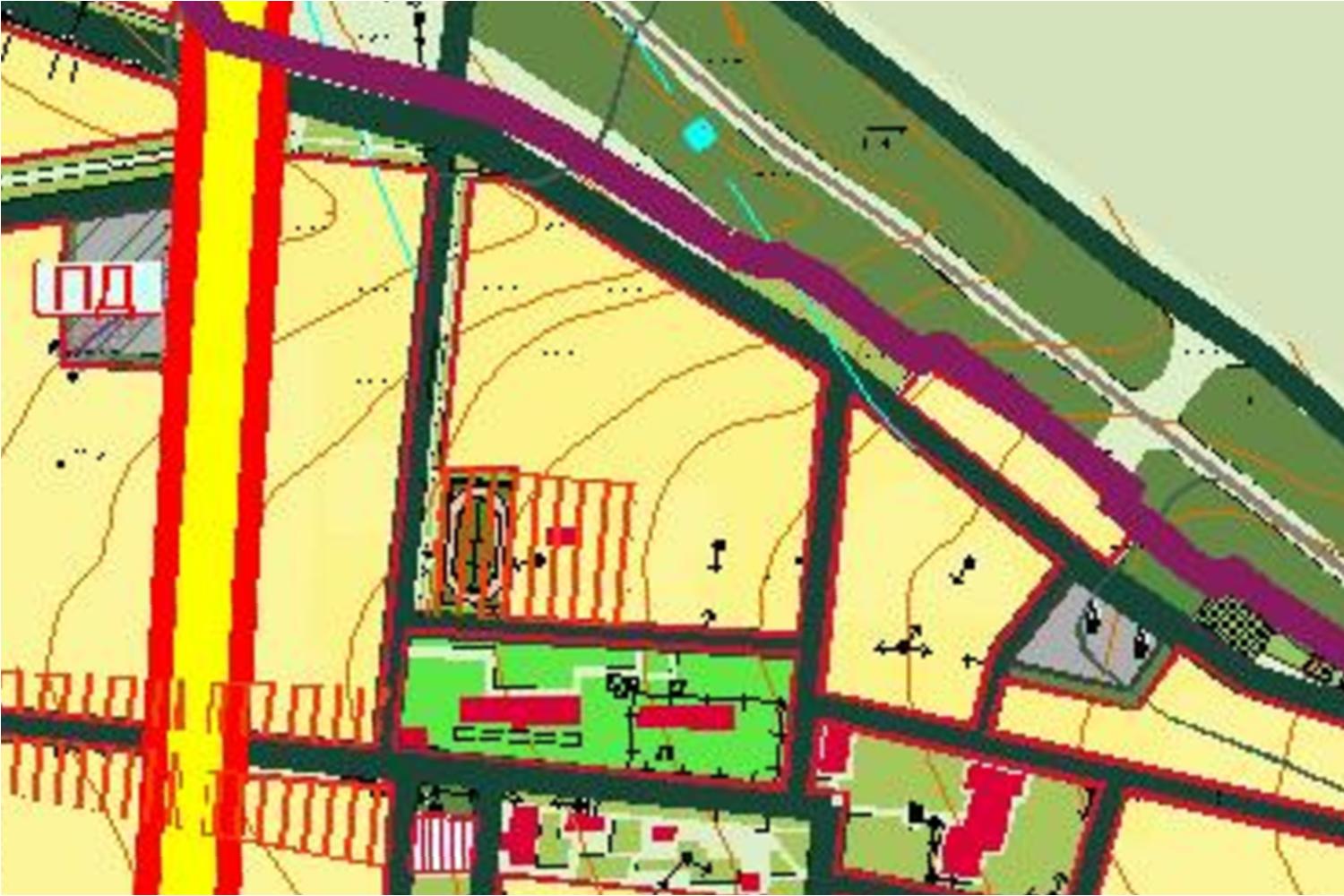 2.Фрагмент схемы «Генеральный план развития сельского поселения (основной чертеж), М 1:25000» с предложениями о внесении изменений:2.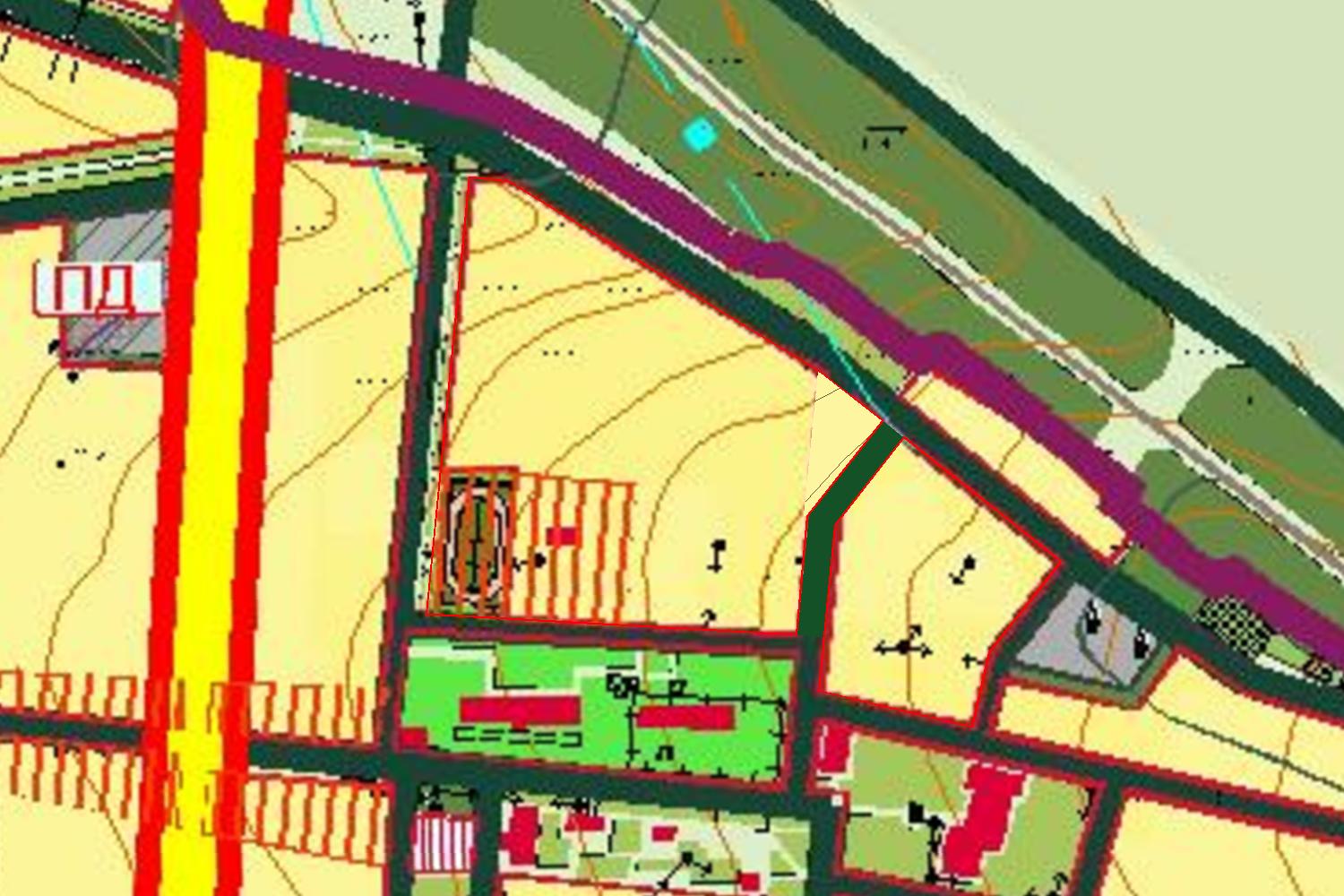 № п/пНаименование функциональных зон по условным обозначениям схемы генерального плана1.Фрагмент схемы «Схема планируемых границ функциональных зон; М 1:25000» в действующей редакции:1.2.Фрагмент схемы «Схема планируемых границ функциональных зон; М 1:25000» с предложениями о внесении изменений:2.№ п/пНаименование функциональных зон по условным обозначениям схемы генерального плана1.Фрагмент схемы «Схема развития системы общественных центров и  размещения учреждений и предприятий обслуживания и схема ландшафтно-рекреационного зонирования и туризма, М 1:25000» в действующей редакции:1.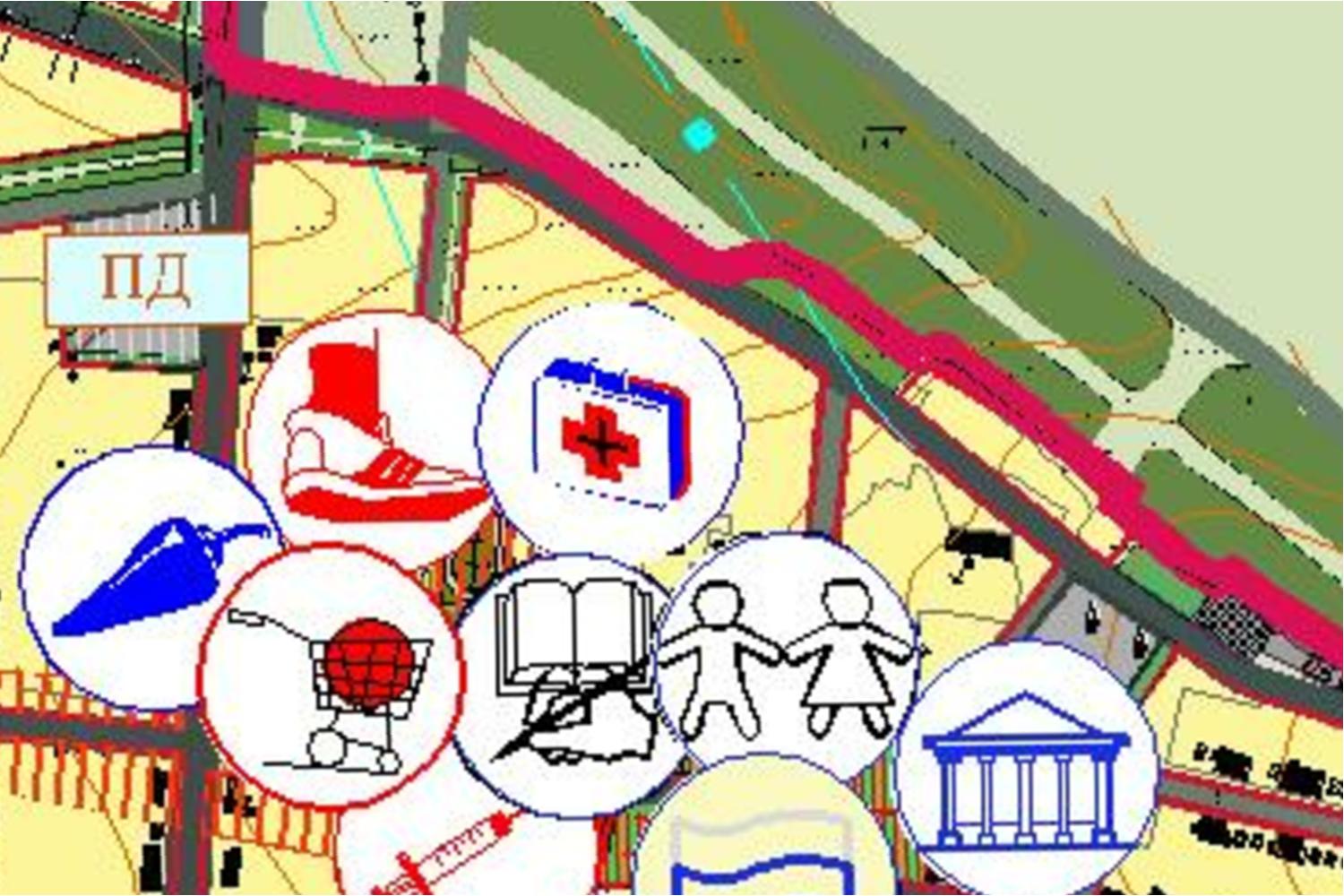 2.Фрагмент схемы «Схема развития системы общественных центров и  размещения учреждений и предприятий обслуживания и схема ландшафтно-рекреационного зонирования и туризма, М 1:25000» с предложениями о внесении изменений:2.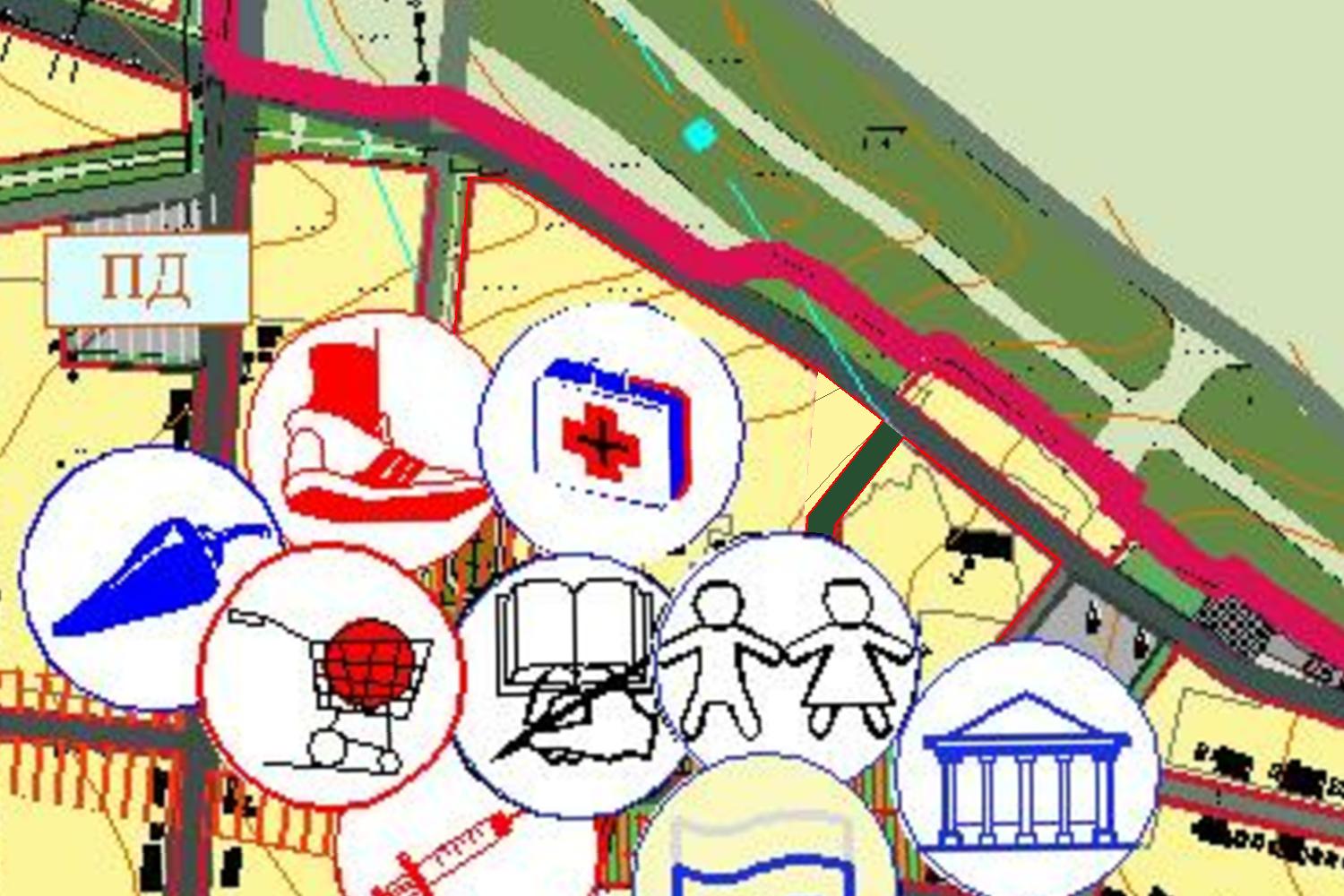 № п/пНаименование функциональных зон по условным обозначениям схемы генерального плана1.Фрагмент схемы «Схема градостроительной реорганизации производственных территорий и схема транспортной инфраструктуры, М 1:25000» в действующей редакции:1.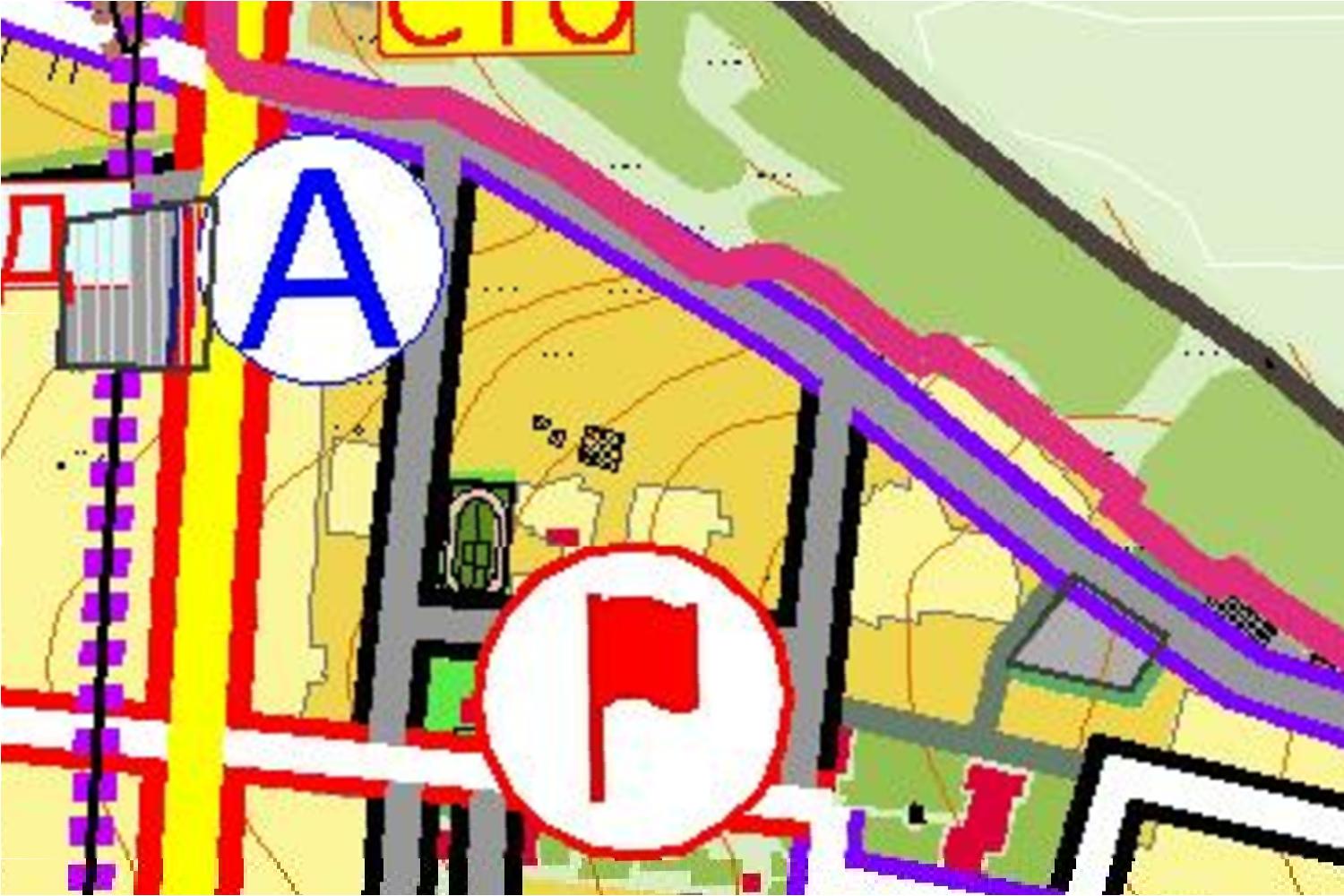 2.Фрагмент схемы «Схема градостроительной реорганизации производственных территорий и схема транспортной инфраструктуры, М 1:25000» с предложениями о внесении изменений:2.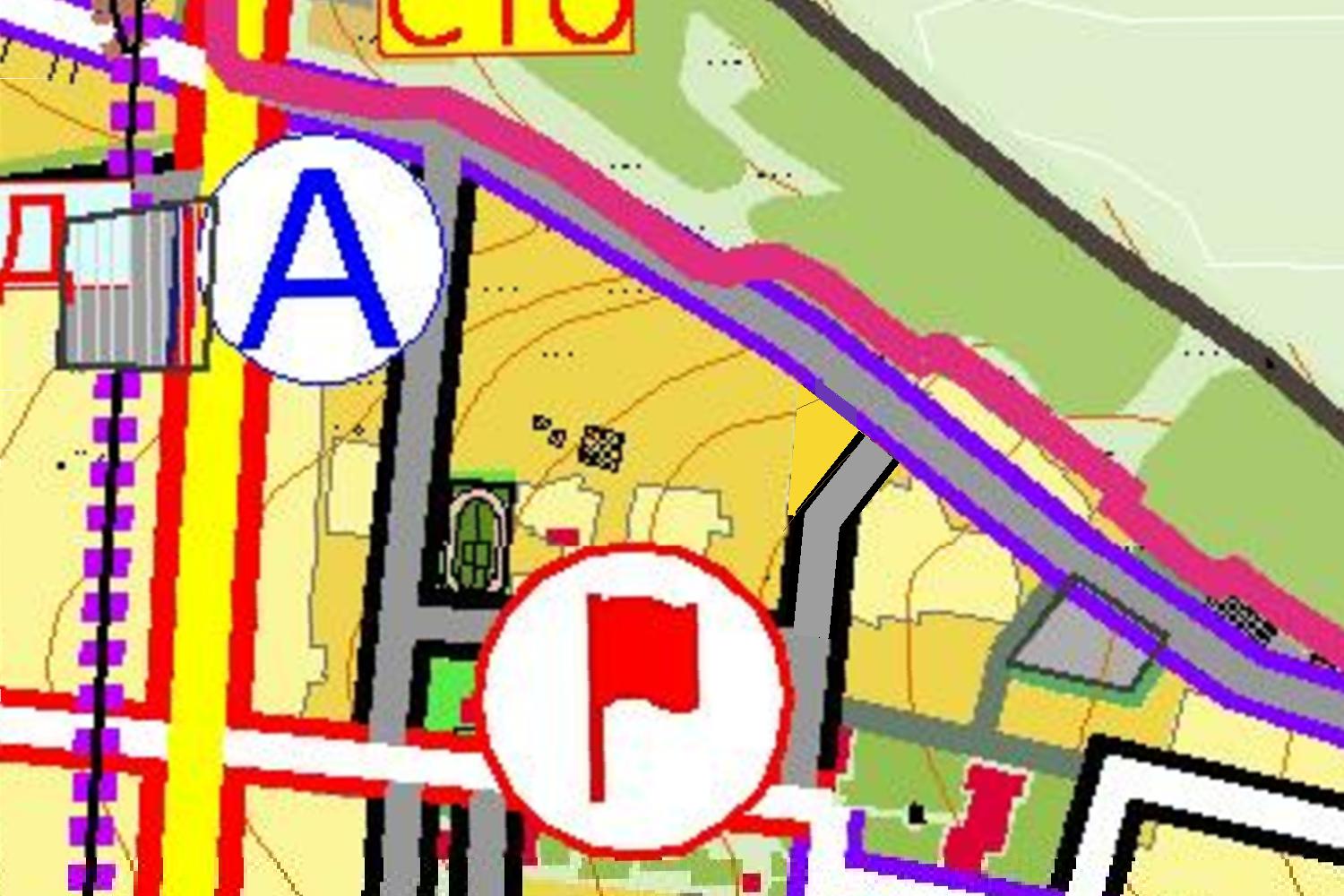 № п/пНаименование функциональных зон по условным обозначениям схемы генерального плана1.Фрагмент схемы «Сводный план инженерных сетей, где совмещены схемы водоснабжения и канализации, теплоснабжения, газоснабжения, энергоснабжения и связи, М 1:25000» в действующей редакции:1.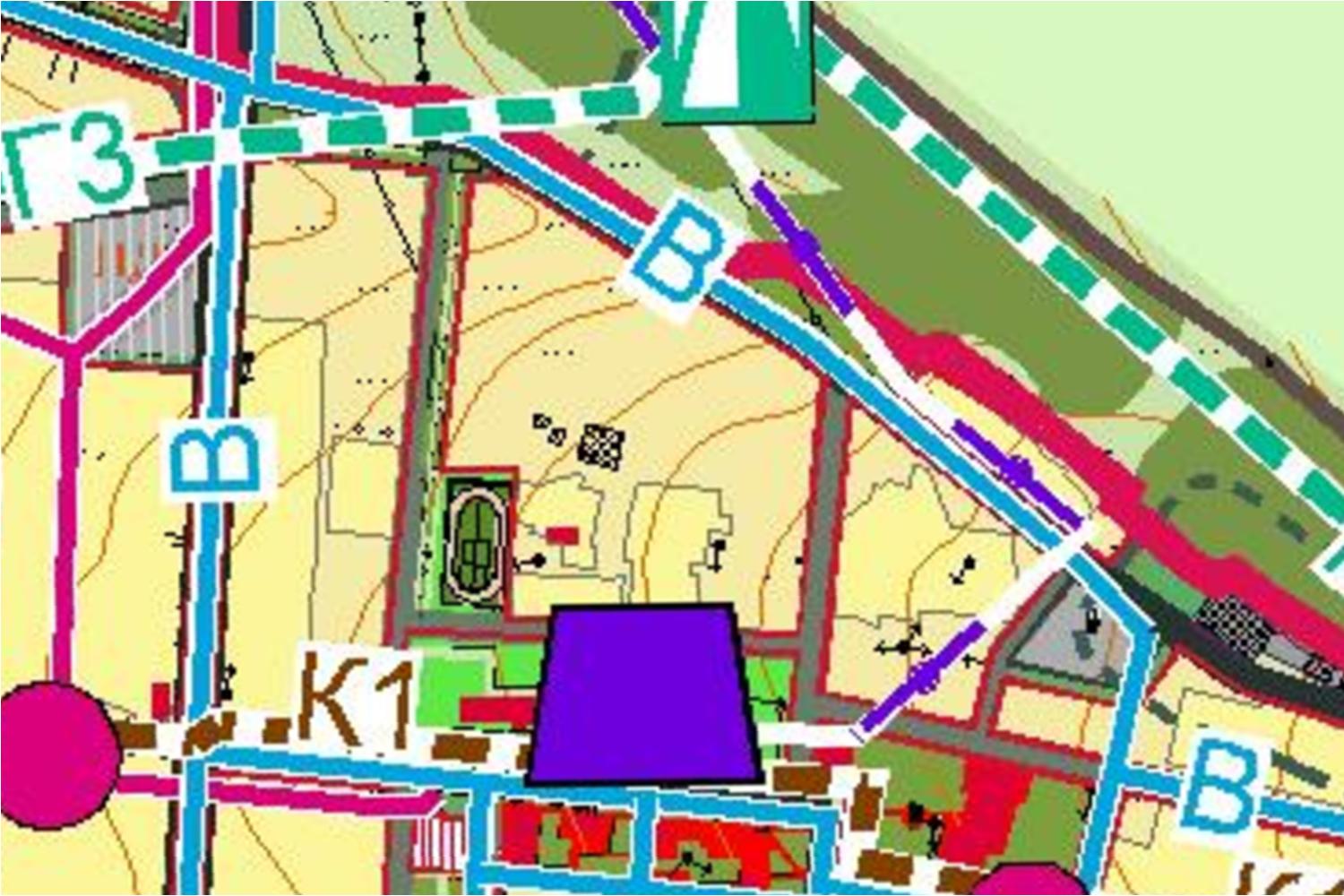 2.Фрагмент схемы «Сводный план инженерных сетей, где совмещены схемы водоснабжения и канализации, теплоснабжения, газоснабжения, энергоснабжения и связи, М 1:25000» с предложениями о внесении изменений:2.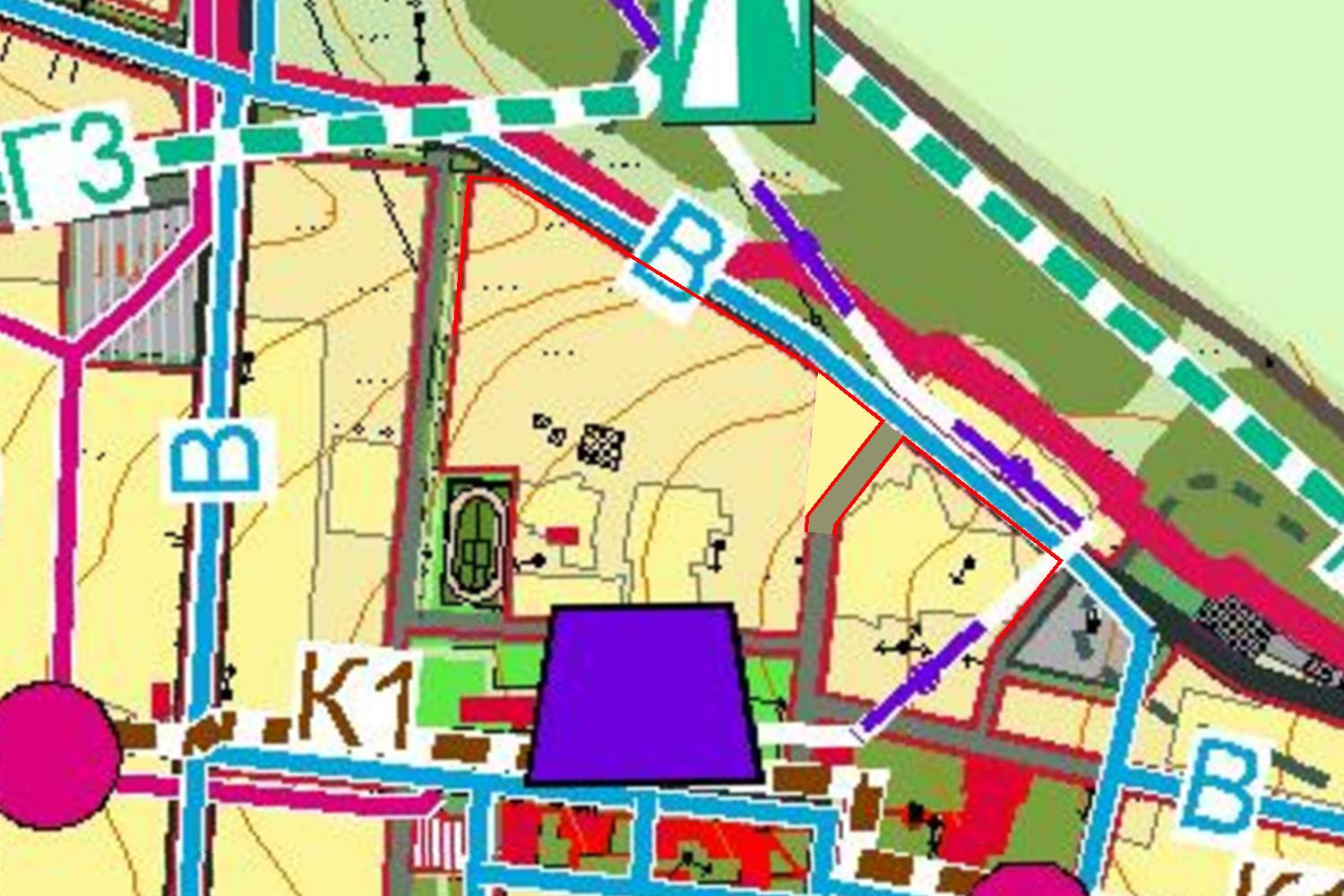 № п/пНаименование функциональных зон по условным обозначениям схемы генерального плана1.Фрагмент схемы «Схема генерального плана, совмещенная со схемой границ территорий первоочередного планирования и схемой размещения первой очереди  комплексного жилищного строительства  п. Новосуховый, М 1:5000» в действующей редакции:1.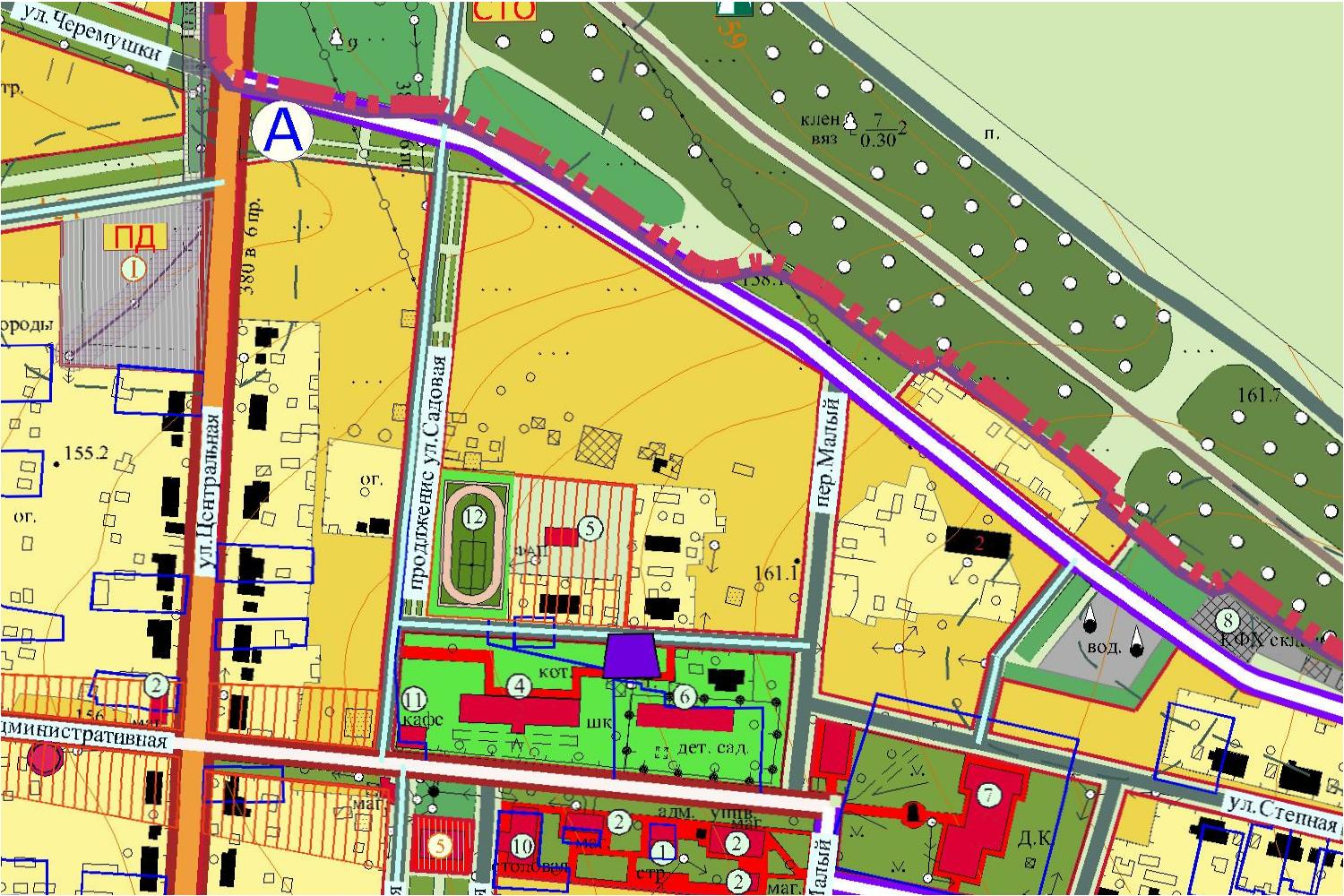 2.Фрагмент схемы «Схема генерального плана, совмещенная со схемой границ территорий первоочередного планирования и схемой размещения первой очереди  комплексного жилищного строительства  п. Новосуховый, М 1:5000» с предложениями о внесении изменений:2.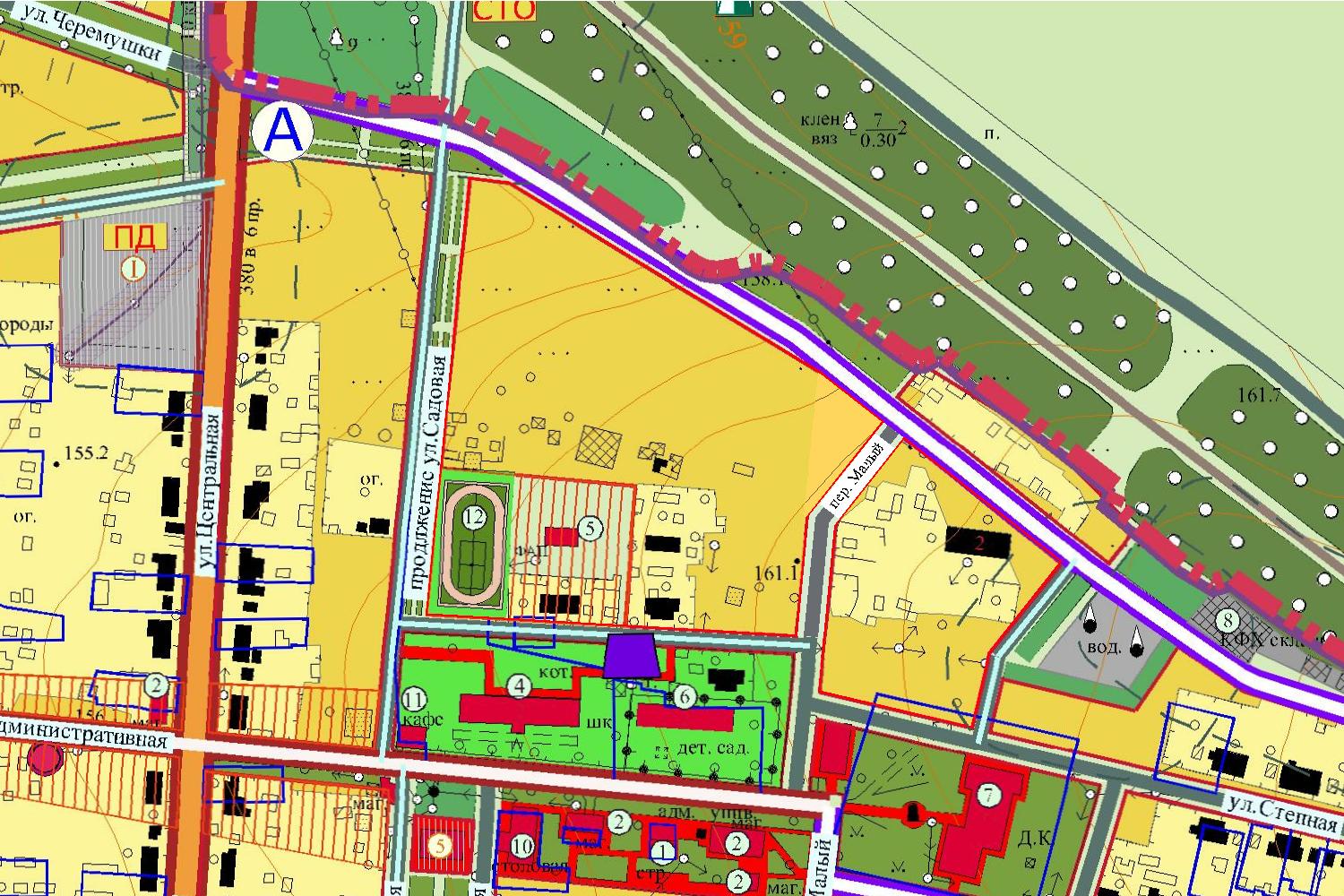 № п/пНаименование функциональных зон по условным обозначениям схемы генерального плана1.Фрагмент схемы «Схема инженерной подготовки и благоустройства территории п. Новосуховый, М 1:5000» в действующей редакции:1.1.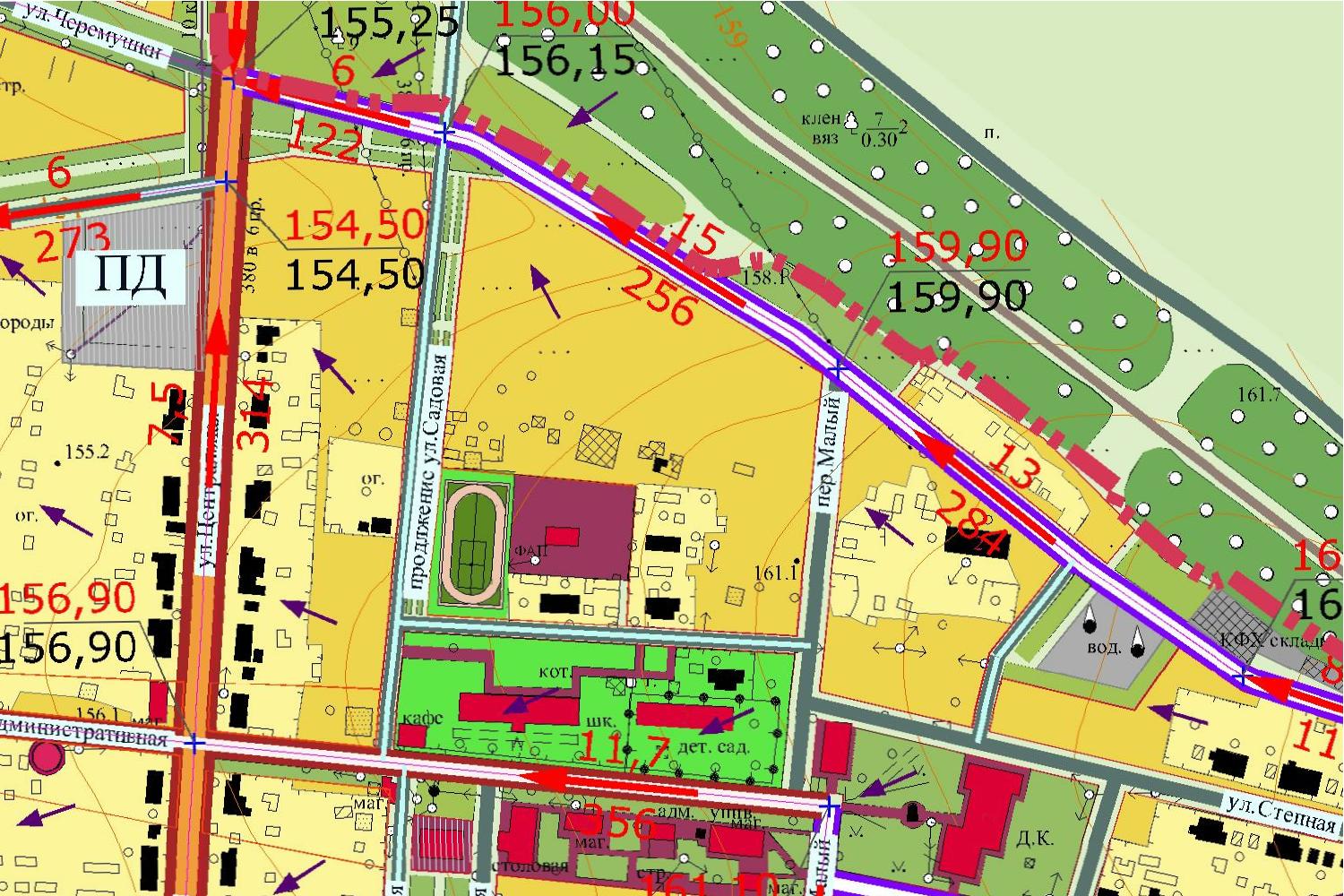 2.Фрагмент схемы «Схема инженерной подготовки и благоустройства территории п. Новосуховый, М 1:5000» с предложениями о внесении изменений:2.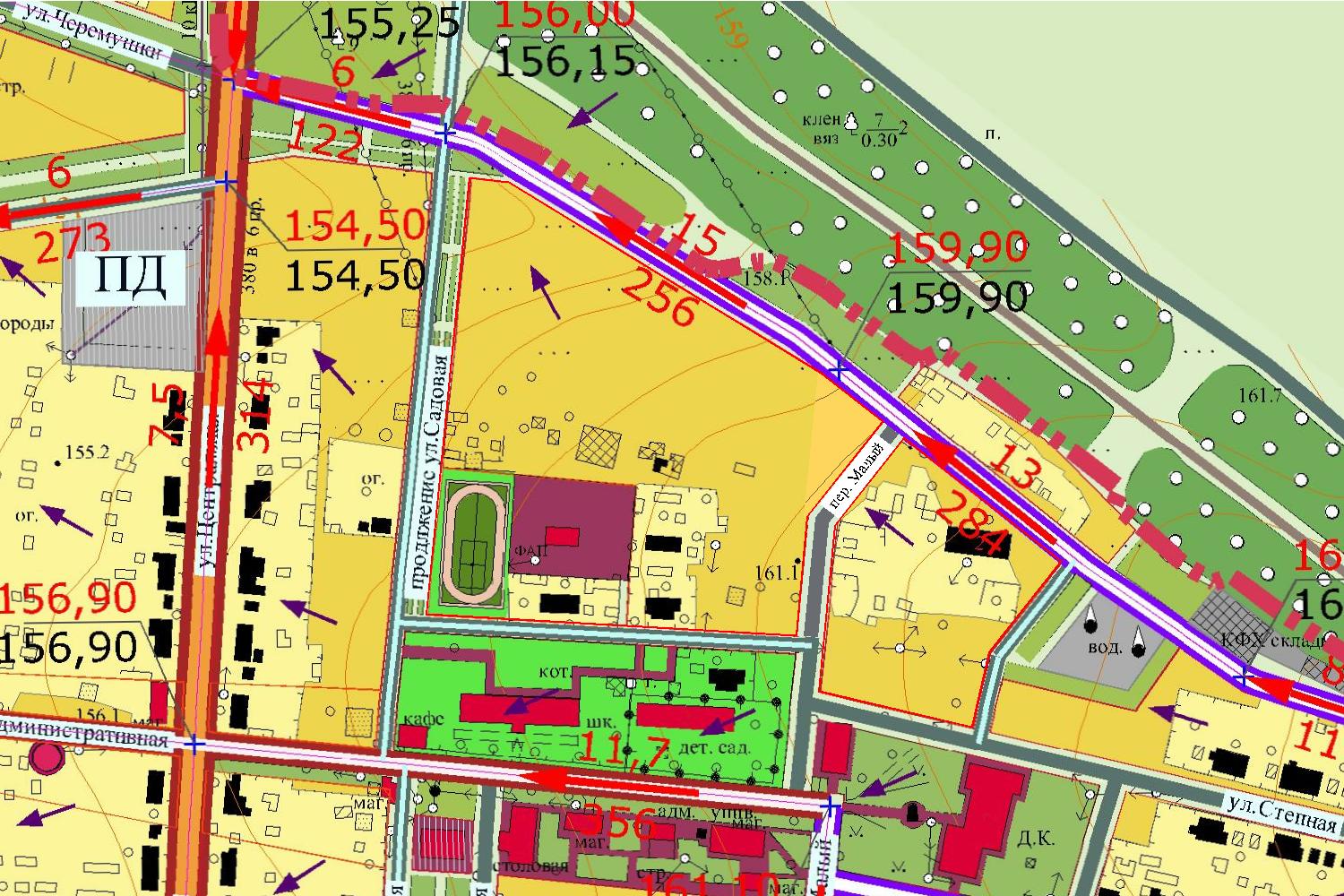 